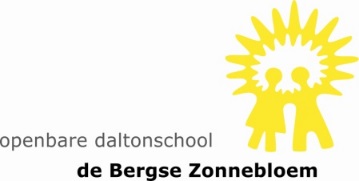 Protocol Meldcode Huiselijk Geweld en Kindermishandeling  Inhoudsopgave1. De meldcode Huiselijk geweld en kindermishandeling									blz 12. Hoe werkt de meldcode?  Stappenplan										blz 2Bijlagen:Bijlage 1: Meldcode: toelichting op 6 stappen										blz 3Bijlage 2: Stappen 4 en 5: de vijf afwegingsvragen en beslissingen van de meldcode voor het Onderwijs				blz 5Bijlage 3: Toelichting Meldcode Bergse Zonnebloem									blz 61. De meldcode Huiselijk geweld en kindermishandelingDe meldcode Huiselijk geweld en kindermishandeling helpt professionals bij vermoedens van huiselijk geweld of kindermishandeling. Aan de hand van 5 stappen bepalen professionals of ze een melding moeten doen bij Veilig Thuis en of er voldoende hulp kan worden ingezet.Een verplichte meldcode is iets anders dan een meldplicht. Bij een meldplicht moet de professional zijn vermoeden van geweld melden bij andere instanties. Die verplichting bestaat niet bij een meldcode. De beslissing om vermoedens van huiselijk geweld wel of niet te melden, neemt de directeur, na consultatie van de betreffende medewerker en de IB’ers. Het stappenplan van de meldcode biedt hierbij houvast.Voor de verschillende functies binnen onze school gelden verschillende verantwoordelijkheden ten aanzien van de meldcode. 2. Hoe werkt de meldcode?  Stappenplan meldcode: volg de 6 stappen. Toelichting op het stappenplan zie bijlage 1Bijlage 1. Meldcode: toelichting op 6 stappen: Vastgesteld op: …………………………………………………………                                            Door: ………………………………………………………………………………….Op schoolniveau wordt jaarlijks in oktober het protocol meldcode geëvalueerd en waar nodig bijgesteld.Bron: Veilig Thuis Rotterdam Rijnmond https://veiligthuisrr.nl/ Vereniging POraad https://www.poraad.nl/files/themas/school_kind_omgeving/afwegingskader_bij_meldcode_kindermishandeling.pdf Bijlage 2: Stap 4 en 5: de vijf afwegingsvragen en beslissingen van de meldcode voor het Onderwijs ¹ Hierbij valt te denken aan functionarissen bv de IB’er, een vertrouwenspersoon, een  schoolmaatschappelijk werker, ….) ² Betrokken functionarissen vanuit de gemeente, bv de leerplichtambtenaar of een medewerker van een wijkteam dat betrokken is bij de school of een medewerker van de GGD/Jeugdgezondheidszorg. ³ Aanbeveling: spreek een nazorgtraject af. Leg termijnen en verwachtingen vast. Bijlage 3: Toelichting Meldcode Bergse ZonnebloemKolom 1Kolom 2Kolom 3signaleringsverantwoordelijkheidsignalerings- en bespreekverantwoordelijkheidsignalerings-, bespreek- en handelingsverantwoordelijkheidConciërgeKlassenassistent / OnderwijsassistentAdministratief medewerkerOverblijfkrachtMedewerker Buitenschoolse OpvangLeerkrachtRemedial Teacher/begeleiderCesartherapeutIB-er (Intern Begeleider)ZorgcoördinatorAandachtsfunctionaris KindermishandelingSchool Maatschappelijk 
WerkDirecteur / DirectielidSchoolbestuurStap 1 ‘vermoeden’In kaart brengen van de signalen: onderzoek welke informatie beschikbaar is en schat de ernst van de situatie in. Zo nodig collegiale consultatie. • Signaleringsinstrument (7 W’s)• Hou waarneming feitelijkWie: leerkracht Stap 2 ‘advies vragen/verhelderen’Ga verder met het verzamelen van informatie. Zo bekijk je of er signalen zijn van derden en je wint advies in. Je voert een oudergesprek. Je stelt directie/ IB op de hoogte en maakt verslagen van gevoerde gesprekken in Parnassys. Er wordt bekeken of externe hulp past. Onze eerste partner is SMW. Bij een ernstige situatie kan besloten worden om (anoniem) advies in te winnen bij Veilig Thuis. In deze fase past een SISA melding.  Directie/ IB legt en onderhoudt dit externe contact.  Wie: leerkracht in samenwerking met directie/ IB en zo nodig SMWVraag advies aan een collega/ IB’er en raadpleeg eventueel Veilig ThuisStap 2 ‘advies vragen/verhelderen’Ga verder met het verzamelen van informatie. Zo bekijk je of er signalen zijn van derden en je wint advies in. Je voert een oudergesprek. Je stelt directie/ IB op de hoogte en maakt verslagen van gevoerde gesprekken in Parnassys. Er wordt bekeken of externe hulp past. Onze eerste partner is SMW. Bij een ernstige situatie kan besloten worden om (anoniem) advies in te winnen bij Veilig Thuis. In deze fase past een SISA melding.  Directie/ IB legt en onderhoudt dit externe contact.  Wie: leerkracht in samenwerking met directie/ IB en zo nodig SMWVraag advies aan een collega/ IB’er en raadpleeg eventueel Veilig ThuisStap 3 ‘gesprek met ouders’Je maakt een plan van aanpak in Parnassys. In dit plan omschrijf je welke interventies nodig zijn, wie voor welke taken verantwoordelijk is, welke concrete stappen ondernomen worden en je maakt een planning qua tijd. Ouders (en kind) worden betrokken bij dit plan. Denk aan privacy gevoelige gegevens.Praat met ouders(s) en/ of kind in het bijzijn van de intern begeleider Wie: leerkracht in samenwerking met directie/ IB en zo nodig SMWStap 4 ‘afwegen’Weeg aard, ernst van en risico op kindermishandeling of huiselijk geweld a.d.h.v. het afwegingskader Zie bijlage 1Altijd in overleg met IB-ers en directieHeb ik op basis van stap 1 tot en met 3 vermoeden van huiselijk geweld of kindermishandeling?Heb ik vermoeden van acute of structurele onveiligheid?Wie: leerkracht en overige betrokkenenStap 5 ‘beslissen’  let op! zie bijlage 2In het plan van aanpak staat een datum om te evalueren. Betrek alle betrokkenen bij deze evaluatie en bedenk van tevoren bespreekpunten. Niet alle betrokkenen hoeven aanwezig te zijn bij het overleg.Bij zelf hulp bieden; bekijk of de geboden hulp toereikend is of dat meer ondersteuning nodig is. Wie: leerkracht in samenwerking met Directie/ IB en zo nodig SMWStap 5 ‘beslissen’  let op! zie bijlage 2In het plan van aanpak staat een datum om te evalueren. Betrek alle betrokkenen bij deze evaluatie en bedenk van tevoren bespreekpunten. Niet alle betrokkenen hoeven aanwezig te zijn bij het overleg.Bij zelf hulp bieden; bekijk of de geboden hulp toereikend is of dat meer ondersteuning nodig is. Wie: leerkracht in samenwerking met Directie/ IB en zo nodig SMWStap 6 ‘nazorg en onderhoud’Optie 1: (aangepast) plan van aanpak handhaven Optie 2: plan van aanpak afsluiten; je volgt nog wel alle ontwikkelingen en informeert bij ouders, leerling of de externe betrokkenen hoe het gaatBij een structurele zorgelijke situatie coördineren directie/ IB het proces. De leerkracht blijft betrokken en verantwoordelijk en in het plan van aanpak staan alle verantwoordelijkheden, interventies en taken goed omschreven.Wie: leerkracht in samenwerking met Directie/ IB en zo nodig SMWStap 4 ‘afwegen’Weeg aard, ernst van en risico op kindermishandeling of huiselijk geweld a.d.h.v. het afwegingskader Zie bijlage 1Altijd in overleg met IB-ers en directieHeb ik op basis van stap 1 tot en met 3 vermoeden van huiselijk geweld of kindermishandeling?Heb ik vermoeden van acute of structurele onveiligheid?Wie: leerkracht en overige betrokkenen1. Is melden noodzakelijk?Melden is noodzakelijk als er sprake is van:• Acute onveiligheid• Structurele onveiligheid2. Is hulp verlenen of organiseren (ook) mogelijk?Hulp verlenen is mogelijk als:• De professional instaat is om effectieve /passende hulp te bieden of organiseren• De betrokkenen meewerken aan de geboden of georganiseerde hulp• De hulp leidt tot duurzame veiligheidIndien hulp verlenen niet mogelijk is, melden bij Veilig ThuisStap 6 ‘nazorg en onderhoud’Optie 1: (aangepast) plan van aanpak handhaven Optie 2: plan van aanpak afsluiten; je volgt nog wel alle ontwikkelingen en informeert bij ouders, leerling of de externe betrokkenen hoe het gaatBij een structurele zorgelijke situatie coördineren directie/ IB het proces. De leerkracht blijft betrokken en verantwoordelijk en in het plan van aanpak staan alle verantwoordelijkheden, interventies en taken goed omschreven.Wie: leerkracht in samenwerking met Directie/ IB en zo nodig SMWStap 1. ‘Vermoeden‘ In kaart brengen van signalen Breng de signalen in kaart die een vermoeden van huiselijk geweld of mishandeling bevestigen of ontkrachten en leg deze vast. Bij het in kaart brengen van signalen hanteren we de 7 W’s: Wat gebeurde er / wat nam je waar? Wie was er bij betrokken? Waar gebeurde het? Wanneer gebeurde het? Waarmee gebeurde het? Was er een waarneembare aanleiding? Op welke wijze gebeurde het?Leg ook de contacten over de signalen vast en de stappen die worden gezet en de besluiten die hierover worden genomen.Beschrijf de signalen zo feitelijk mogelijk. Als ook hypothesen en veronderstellingen worden vastgelegd, vermeld dan uitdrukkelijk dat het om een hypothese of veronderstelling gaat. Maak een vervolgaantekening als de hypothese of veronderstelling later worden bevestigd of ontkracht. Vermeld de bron als er informatie van derden wordt vastgelegd. Leg diagnoses alleen vast als ze zijn gesteld door een daartoe bevoegde beroepskracht.Stap 2  ‘advies vragen/verhelderen’ Overleggen met IB’er en zo nodig Veilig Thuis (AMHK).Bespreek de signalen met de IB-ers. Vraag zo nodig advies aan het Steunpunt Veilig Thuis Rotterdam Rijnmond (0800 2000).Steunpunt Veilig Thuis Rotterdam Rijnmond https://veiligthuisrr.nl/ Op basis op basis van postcode/anonieme leerlinggegevens. In die gevallen waarin er behoefte bestaat aan meer duidelijkheid over (aard en oorzaak van) van letsel kan ook een forensisch geneeskundige om advies worden gevraagd.Advies bij specifieke vormen van geweld en mogelijke risico’s van vervolgstappen Raadpleeg bij specifieke vormen van geweld, zoals eergerelateerd geweld, huwelijksdwang, seksueel geweld of vrouwelijke genitale verminking, altijd: Veilig Thuis Rotterdam RijnmondDit advies is ook belangrijk om mogelijke veiligheidsrisico’s van eventuele vervolgstappen (bijv. gesprek met betrokkenen) zorgvuldig af te kunnen wegen. Leg de uitkomsten van de collegiale consultatie en / of het gegeven advies door Veilig Thuis (AMHK) vast in het leerlingdossier.Stap 3. Stap 3 ‘gesprek met ouders’ Gesprek met de met betrokkene(n) Bespreek de signalen met de betrokkenen en IB-er. Hebt u ondersteuning nodig bij het voorbereiden of het voeren van het gesprek met de leerling, raadpleeg dan een deskundige collega en/of Veilig Thuis Rotterdam Rijnmond (0800 2000).Leg de ouders / verzorgers het doel uit van het gesprek;Beschrijf de feiten die u hebt vastgesteld en de waarnemingen die u hebt gedaan; Nodig de ouders / verzorgers uit om een reactie hierop te geven; Kom pas na deze reactie zo nodig met een interpretatie van hetgeen u hebt gezien, gehoord en waargenomen.NB: Het doen van een melding zonder dat de signalen zijn besproken met de ouders / verzorgers, is alleen mogelijk wanneer: er concrete aanwijzingen zijn dat de veiligheid van de leerling, die van u zelf, of die van een ander in het geding is, of zou kunnen zijn; wanneer u goede redenen hebt om te veronderstellen dat de leerling door dit gesprek het contact met u zal verbreken en dat de leerling daardoor niet voldoende meer kan worden beschermd tegen het mogelijk geweld.Je stelt directie/ IB op de hoogte en maakt verslagen van gevoerde gesprekken in Parnassys. Stap 4 ‘afwegen’  Wegen van het huiselijk geweld of de kindermishandeling. Bij twijfel altijd Veilig Thuis Rotterdam Rijnmond raadplegen. Weeg op basis van de signalen, van het ingewonnen advies en van het gesprek met de betrokkenen het risico op huiselijk geweld of kindermishandeling. De weging wordt altijd gedaan samen met de IB-er. Weeg eveneens de aard en de ernst van het huiselijk geweld of de kindermishandeling. Maak bij het inschatten van het risico op huiselijk geweld of op kindermishandeling gebruik van het meldformulier. We gebruiken hierbij het meldformulier Veilig Thuis.➔ Raadpleeg in geval van twijfel altijd (opnieuw) Veilig Thuis Rotterdam Rijnmond (0800 2000). Zij bieden ondersteuning bij het wegen van het geweld en van de risico’s op schade en zij kunnen adviseren over vervolgstappen.Bijlage: Uitwerking van de vijf afwegingsvragen en beslissingen in stappen 4 en 5 van de meldcode voor het OnderwijsStap 5 ‘beslissen’ Beslissen over zelf hulp organiseren of melden. Hulp organiseren en effecten volgen regelt de IB’er, op basis van de afweging in stap 4, dat de leerling en zijn gezin redelijkerwijs voldoende tegen het risico op huiselijk geweld of op kindermishandeling kunt beschermen: organiseer dan de noodzakelijke hulp; volg de effecten van deze hulp; doe alsnog een melding als er signalen zijn dat het huiselijk geweld of de kindermishandeling niet stopt of opnieuw begint. De directeur meldt.Melden en bespreken met de betrokkenen Kan de leerling en zijn gezin niet voldoende tegen het risico op huiselijk geweld of op kindermishandeling beschermen of zijn er twijfels of de school voldoende bescherming hiertegen kan bieden: De directeur meldt het vermoeden bij Veilig Thuis Rotterdam Rijnmond; Hierbij wordt zoveel mogelijk aangesloten bij feiten en gebeurtenissen. Ook wordt duidelijk aangegeven indien de informatie die u meldt (ook) van anderen afkomstig is; De directeur overlegt met Veilig Thuis Rotterdam Rijnmond wat de school na de melding, binnen de grenzen van de gebruikelijke werkzaamheden, zelf nog kan doen om de leerling en zijn gezinsleden tegen het risico op huiselijk geweld of op mishandeling te beschermen.De directeur bespreekt de melding vooraf met de met de ouders/ verzorgers.Hij legt uit waarom hij van plan is een melding te gaan doen en wat het doel daarvan is;  Hij vraagt de betrokkenen uitdrukkelijk om een reactie;in geval van bezwaren van de betrokkenen , overlegt hij op welke wijze tegemoet gekomen kan worden aan deze bezwaren; Is dat niet mogelijk, worden de bezwaren afgewogen tegen de noodzaak om de leerling of zijn gezinslid te beschermen tegen het geweld of de kindermishandeling. In deze afweging wordt de aard en de ernst van het geweld en de noodzaak om de leerling of zijn gezinslid door het doen van een melding daartegen te beschermen; De directeur meldt indien naar zijn oordeel de bescherming van de leerling of zijn gezinslid de doorslag moet gevenVan contacten met de betrokkenen over de melding kan worden afgezien:wanneer er concrete aanwijzingen zijn dat de veiligheid van de betrokkenen, die van de melder, of die van een ander in het geding is, of zou kunnen zijn; wanneer er goede redenen zijn om te veronderstellen dat de betrokkenen daardoor het contact met de school zullen verbreken.Stap 6 ‘nazorg en onderhoud’  BZ nazorgtraject Stap 1 ‘evalueren’Bij een structurele zorgelijke situatie coördineren directie/ IB het proces. De leerkracht blijft betrokken en verantwoordelijk en in het plan van aanpak staan alle verantwoordelijkheden, interventies en taken goed omschreven.1. Vermoeden wegen Ik heb de stappen 1 t/m 3 van de Meldcode doorlopen en A: op basis van deze doorlopen stappen is er geen actie nodig: dossier vastleggen en sluiten B: ik heb een sterk vermoeden van huiselijk geweld en/of kindermishandeling.Het bevoegd gezag van mijn school is op de hoogte (in geval het vermoeden door schoolmedewerker wordt geconstateerd). Ga verder naar afweging 2.2. VeiligheidOp basis van de stappen 1 t/m 4 van de Meldcode schatten wij als school (IB’er en directie)/ leerplicht in dat er sprake is van acute en/of structurele onveiligheid:A: NEE -> ga verder naar afweging 3 B: JA of twijfel -> direct (telefonisch) (anoniem) melding doen bij Veilig Thuis. De afwegingen hierna worden met Veilig Thuis doorlopen.3. Hulp Ben ik, of iemand anders in mijn school¹ of een ketenpartner² /ben ik als leerplichtambtenaar in staat om effectieve hulp te bieden of te organiseren en kan de dreiging voor mogelijk huiselijk geweld of kindermishandeling afgewend worden? A: NEE -> melden bij Veilig Thuis, die binnen 5 werkdagen een besluit neemt en terugkoppelt naar de melder B: JA -> ga verder met afweging 44. Hulp Aanvaarden de betrokkenen de hulp zoals in afweging 3 is georganiseerd en zijn zij bereid zich actief in te zetten?A: NEE -> melden bij Veilig Thuis B: JA -> hulp in gang zetten, termijn afspreken waarop effect meetbaar of merkbaar moet zijn. Zo concreet mogelijk maken en documenteren. Speek af wie welke rol heeft en benoem casemanager. Spreek af welke taken alle betrokkenen en specifiek de casemanager heeft, zodat de verwachtingen voor iedereen helder zijn. Leg vast, voer uit en ga verder met afweging 5.5. ResultaatLeidt de hulp binnen de afgesproken termijn tot de afgesproken resultaten ten aanzien van de veiligheid, het welzijn en/of het herstel van de direct betrokkenen? A: NEE -> melden bij Veilig Thuis B: JA -> hulp afsluiten met vastgelegde afspraken over het monitoren³ van de veiligheid van alle betrokkenen.Meldcode Het doel van de meldcode is om mishandeling en huiselijk geweld te voorkomen en tegen te gaan. Op tijd signaleren en iets doen met de signalen. De meldcode is verplicht voor onder andere onderwijs instellingen. De meldcode beschrijft hoe te handelen binnen de school. Meldnorm A In ALLE gevallen van acute onveiligheid en/of structurele onveiligheid.Meldnorm B In alle ANDERE gevallen waarin de IB’er/aandachtsfunctionaris/leerplichtambtenaar meent dat hij, gelet op zijn competenties, zijn verantwoordelijkheden en zijn professionele grenzen, in onvoldoende mate effectieve hulp kan bieden of kan organiseren bij (risico’s op) huiselijk geweld en/of kindermishandeling.Meldnorm CAls een IB’er/ aandachtsfunctionaris/leerplichtambtenaar die hulp biedt of organiseert om betrokkenen te beschermen tegen het risico op huiselijk geweld en/of kindermishandeling constateert dat de onveiligheid niet stopt of zich herhaalt.MeldplichtDe meldplicht is iets anders dan de meldcode. Bij de meldplicht moet een professional zijn vermoeden van geweld melden bij een andere instantie zoals bijvoorbeeld Veilig Thuis. Die verplichting bestaat niet bij een meldcode. Rol van lerarenJaarlijks zijn er zo’n 4000 meldingen van huiselijk geweld en kindermishandeling in Rotterdam. Uit cijfers blijkt dat er per klas één kind slachtoffer is van geweld thuis. Een leerkracht kan dus een belangrijke rol spelen in het signaleren en melden van deze problematiek. Om ook de eigen professionals handvatten te bieden om kindermishandeling en huiselijk geweld te signaleren in de klas. BOOR biedt via Augeo alle leerkrachten een e-learning training aan. BeroepsgeheimOok voor docenten geldt dat je beroepsgeheim hebt als het gaat om verkregen  persoonlijke informatie. De omgang met het beroepsgeheim vereist dan ook een zorgvuldige benadering; ‘geheimhouding waar mogelijk, doorbreking van het geheim waar nodig’. Het is altijd mogelijk om anoniem advies in te winnen. Maak je zorgen bespreekbaar met de directie van de school. Wees voorzichtig met privacy gevoelige gegevens.MeldrechtDe wet op de jeugdzorg, het meldrecht, is een recht voor beroepskrachten om melden mogelijk te maken; het belang van het kind staat voorop. Deze wet is nodig omdat voor een aantal beroepskracht het beroepsgeheim een belemmering kan zijn om te melden.ZorgplichtIedere burger in Nederland heeft zorgplicht. Dit plicht houdt in dat je zorg hebt over een kind. Het blijft altijd lastig wat betreft de privacy. Zorg dat je goed overlegt met elkaar wat in het belang is van het desbetreffende kind. SISA ‘stadsregionaal instrument sluitende aanpak’Aanpak SISA is de verwijsindex voor de stadsregio Rotterdam. Doel van deze aanpak is dat alle kinderen/ jongeren van 0-23 jaar in de stadsregio zich optimaal kunnen ontwikkelen. SISA is een digitaal signaleringssysteem. Professionals kunnen in dit systeem hun signaal afgeven. Wanneer meerdere organisaties in een zelfde tijdsbestek een signaal afgeven dan ontstaat er een match in het systeem. SISA zorgt vervolgens voor het aanwijzen van een ‘regisseur’ . Deze regisseur probeert verschillende mensen met elkaar in contact te laten komen. Je hoeft geen toestemming te vragen voor een dergelijke melding, echter is het wel netjes om ouders op de hoogte te brengen.DossiervormingHet is belangrijk om alle informatie en verslagen goed vast te leggen. Denk hierbij aan hoe je één en ander formuleert en ga voorzichtig om met privacy gevoelige gegevens. PartnersAls school heb je te maken met verschillende partners in de wijk;SMW is onze eerste partner. Zij kan ook de weg bewandelen richting het wijkteam/ externe zorg in samenspraak met de school.Het ZAT (zorg advies team) staat 6x per jaar op de agenda. Om een gezin te bespreken, moet toestemming aan ouders worden gevraagd. Met een aantal partners (SMW, schoolverpleegkundige, schoolcontactpersoon PPO, directie en IB) worden leerlingen/ gezinnen doorgesproken. Doel is om met elkaar te kijken naar welke zorg past.Het wijkteam heeft sinds een paar jaar een belangrijke rol als het gaat om de zorg. Op dit moment kan onze SMW-er een rol spelen als het gaat om contact leggen en onderhouden met het wijkteam. Aanvragen onderzoek dyslexie gaan via het wijkteam.Veilig Thuis (AMK) is beschikbaar voor meldingen. Ook kan anoniem advies gevraagd worden. Het benaderen van Veilig Thuis gaat via de directie.De school is verbonden aan een schoolverpleegkundige (GGD). Zij kan adviseren en  ondersteunen. Zo nodig kan zij intern met de schoolarts hulpvragen doorspreken. Het is zinvol om als school een sociale kaart aan te leggen; dit is een document waar alle partners genoteerd staan met adres gegevens en contactpersoon.BOORBOOR heeft een meldcode voor alle scholen geschreven. Dit document geeft algemene informatie en alle stappen worden beschreven. De meldcode van de Bergse Zonnebloem is gebaseerd op de meldcode van BOOR, maar is passend gemaakt bij onze school. De meldcode van BOOR is te vinden op het netwerk onder DATA map ‘Meldcode’.AandachtsfunctionarisElke school heeft een aandachtsfunctionaris. Het doel van deze taak is het op de kaart zetten van de Meldcode. Het protocol vormgeven, informeren, adviseren en overzicht houden, zijn taken die behoren bij een aandachtsfunctionaris. Het is niet zo dat degene met deze taak in de uitvoering bij alles is betrokken. In de Meldcode staat omschreven wie waar verantwoordelijk voor is. De aandachtsfunctionaris heeft met name de rol om de meldcode op een professionele manier in de school vorm te geven. InformatieEr is veel informatie te vinden over huiselijk geweld en kindermishandeling. Deze link is van de GGD gemeente Rotterdam: http://www.ggdrotterdamrijnmond.nl/huiselijkgeweld/ik-zoek-hulp.htmlOudergesprekHet is belangrijk om ouders in een vroeg stadium te betrekken. In een gesprek kun je de volgende stappen hanteren:Benoemen doel gesprekBeschrijven feiten/ waarnemingenOuders gelegenheid geven om een reactie te gevenEventueel interpreteren en bespreken vervolg stap(pen) Het is soms lastig om een ‘gevoel’ te omschrijven. Benoem zoveel mogelijk concrete waarnemingen en feiten.Denk na over welke ‘beloftes’ je maakt. Wanneer een kind je in een gesprek iets vertelt waar je zorgen over hebt dan kun je niet beloven om dat geheim te houden.Denk na of je het gesprek alleen voert of samen en bereidt een gesprek voor. Maak na afloop een verslag van het gesprek. SMW school maatschappelijk werkDe uren die de SMW-er aan onze school verbonden is, gaan voor een gedeelte op aan overleg SMW-IB en contact met ouders/ gezinnen. Wij hebben afgesproken dat SMW op onze school een aantal uur beschikbaar is voor het voeren van kindgesprekken. Daarnaast heeft SMW enige uren beschikbaar voor het geven van trainingen; dat kan zijn voor ouders of leerlingen (faalangst training, puber cursus, opvoed cursus). De aanmelding verloopt via de intern begeleider. Ouders moeten toestemming geven voor wat betreft contact met SMW. Veilig ThuisVeilig Thuis Rotterdam Rijnmond, het advies- en meldpunt huiselijk geweld en kindermishandeling in de regio van de BOOR-scholen. Het melden van huiselijk geweld en kindermishandeling gaat aan de hand van de postcode van het betreffende kind gaat. Het adviesnummer van een melding of adviesvraag altijd bewaren, omdat de melding in het systeem van Veilig Thuis altijd anoniem blijft. Om aan te sluiten op eerdere meldingen en een volledige dossieropbouw is het adviesnummer cruciaal. Veilig Thuis roept de scholen op om als school hulp te blijven bieden, ook als is er een interventie of een traject van Veilig Thuis gestart.